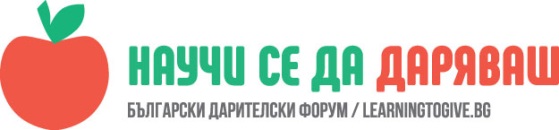 УРОК: Картина-въртележкаНевяна Иванова, преподавател в 7.СУ „Свети Седмочисленици”, гр. СофияЧасът е проведен във II Б клас на 16.05.2018 г.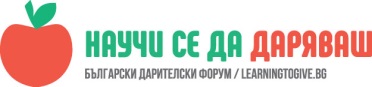 Целта на урока е децата да разберат какво е работа в екип, да работят в екип, да разберат и да приложат взаимопомощ към другарите си.Гост на днешния урок беше Галина Баева или както децата я познават от първи клас – Галя. Галя отдавна не беше влизала в нашите часови и децата искрено й се зарадваха, когато тя влезе в класната стая. Щом Галя идва, значи ще се случва нещо ново и интересно. 	Галя съобщи на учениците, че този час ще рисуват – но не обикновено рисуване. И вече децата очакваха в мълчание същността на часа. 	„Кой от вас обича да рисува?” – попита Галя децата.	Всички деца в стаята вдигнаха ръце.	„Добре . А на кой от вас му е трудно да рисува?” – Галя	Няколко деца вдигнаха ръце и Галя избра – избра Боряна.	„А на кой му е лесно да рисува?” – Галя	Тук вече много деца вдигнаха ръка и на Галя й беше трудно да избере. Но все пак избра и това беше Жани.	Двете деца излязоха отпред и застанаха до Галя. Тя им обясни регламенти на задачата. Първо тя започва да рисува с маркер на дъската и щом свирне със свирката - спира и дава маркера на Боряна. Боряна продължава да рисува рисунката на Галя, но щом чуе свирката на Галя - спира и дава маркера на Жани. Жани трябва да рисува върху рисунката на Галя и Боряна и когато чуе свирката на Галя - спира. Крайният резултат ще е рисунка, която е нарисувана от Галя, Боряна и Жани. Така и се случи. Общата им рисунка е факт. Тъй като Галя е архитект по професия, тя нарисува една хубава и голяма къща и улица. След това Боряна добави дърво, цвете и едно момиченце. Когато настъпи моментът Жани да рисува, тя нарисува два пътни знака и автомобил на пътя, но не забрави да дорисува момиченцето на Боряна, защото свирката попречи на Боряна да си довърши момиченцето. Смешното в задачата беше, че когато Галя свирнеше със свирката, децата подскачаха и се стряскаха (а Галя съвсем леко свирваше)  . Такава задача трябваше да изпълнят учениците, но не на дъската, а на листове.	Галя разказа на децата, че когато няколко деца рисуват заедно, те работят в екип. 	Помоли децата да се разделят на групи. Припомни отново играта и призова учениците да си споделят моливите за рисуване с останалите деца от екипа. Децата веднага извадиха цветните си моливи и бяха готови за следващи действия. Галя раздаде по един бял лист на всеки екип и им каза да си напишат имената. Екипите бяха 5 по 4 деца и 1 екип от 2 деца. Условието преди старта на играта беше на всеки бял лист участниците от екипа да си напишат имената. Галя минаваше между редиците и следеше дали на всеки лист са написани по 4 имена (2 имена). 	„Всичко е разрешено – оцветяване, помагане. Само е забранено да се изказват лоши мнения по рисунката. Целта е да си помагате и да се подкрепяте, когато рисувате. Тази картина, която ще направите, се нарича картина въртележка.” – Галя	Учениците с нетърпение очакваха свирването със свирката и... Галя даде чакания старт. 	Екипите започнаха да рисуват. Първо започна детето, чието име първо бе записано на листа. Децата от екипите се унасяха в рисуване и се стряскаха, когато Галя свирнеше със свирката. След сигнала моливът попадаше в ръцете на следващото дете. Учениците много се вълнуваха и рисуваха красиво и бързо, за да се получи красива и уникална картина.	„Картините са съвършени!” – каза Галя след обиколката си между екипите. Такива и бяха .	Когато Галя свирна за последен път, децата оставиха моливите. Някои екипи бяха разочаровани, защото времето не им стигна, за да си довършат картините въртележки.	Галя мина и видя крайния резултат на всеки екип. Поощри участниците и веднага премина по-нататък.	Гостът ни раздаде нови бели листове на екипите и им съобщи, че сега ще рисуват по дадена тема и ще имат по-малко време. „Темата е.... извънземни.” – Галя„Уау!!!” – се чу в класната стая. Децата бяха възхитени. Галя не губеше никакво време и свирна за старт.Екипите започнаха да творят. Въртяха картината, така че да може всеки участник да нарисува своето нещо. Извънземните бяха толкова различни и невиждани – бяха истински извънземни. След като изтече времето, Галя запечата на снимки всички картини въртележки.Последната задача за часа беше всяко дете (самостоятелно) да нарисува извънземно, което да подари после на Галя. И тогава настана тишина. Всяко дете се съсредоточи и позволи на фантазиите си да излязат и да се озоват на белия лист.След като бяха нарисували извънземното си, децата подариха оригиналните картини на Галя.Но нашият гост не можеше да си тръгне просто така. Затова Галя преди да се раздели с децата обобщи забавната тема от часа.„Какво е екип?” – Галя„Екип е да се съберат няколко хора и да работят заедно.” – Захари„Точно така . А какво е взаимопомощ?” – Галя„Взаимопомощ е да си помагате и да си споделяте моливите.” – Теа„И да не правите забележки на другарчето си, да не се стремите да го променяте.” – ГаляВ класната стая просто се усещаше приятното удовлетворение от проведения час. Учениците имаха нужда от такъв подход и представяне на темата „Екипност”.	Децата искат да работят, учат и играят заедно. Това ги сплотява, прави ги истински приятели, които могат да разчитат един на друг в различни ситуации. 	Нека децата да не работят в екип само в училище, нека ги насърчаваме и подкрепями да са сплотени и навън, в истинския живот.